Liebe Eltern,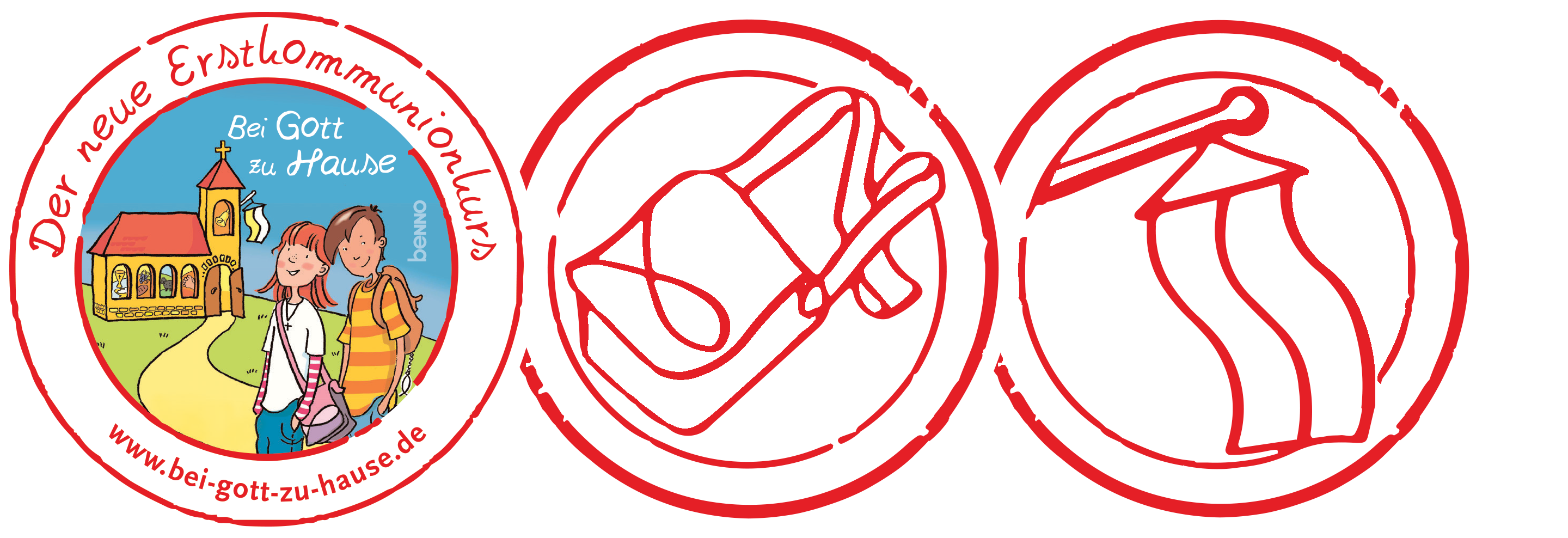 Flagge zeigen! Die Kirchenfahne ist das Symbol unseres letzten Familientages.Die Kinder sind einen Weg der Vorbereitung auf die Erstkommunion gegangen. Das große Fest ist vorüber und wir hoffen, dass alle noch davon erfüllt sind. Nun kommt es darauf an, sich im Alltag als Christ zu bewähren. Wenn die Kirchenfahnen nach einem Fest wieder abgenommen werden, sind wir als Aushängeschild der Kirche in der Welt unterwegs: Wir müssen Flagge zeigen! Denn wir sind mit Gottes Segen in die Welt gesandt. Wir wollen uns einbringen mit unseren Talenten, mit unseren Ideen und unserer Kreativität. Es wäre toll, wenn die Kinder in der Gemeinde einen Platz für sich entdecken. Wenn sie nach dieser Vorbereitungszeit und dem Feiern der Erstkommunion nun ganz sicher sagen:  Ich bin bei Gott zu Hause. Wenn sie es äußerlich greifbar erleben und es innerlich, ganz tief in ihrem Herzen spüren: Ich bin ein Teil dieser großen Gemeinschaft der Christen. Ich bin Ministrant, Chorsänger oder Kinderlektor. Ich gehöre dazu. Liebe Eltern, machen Sie Ihrem Kind Mut, einen Platz in der Gemeinde zu suchen, und begleiten Sie es auf dem Weg dahin.Es grüßen Sie herzlichPS: Bitte bringen Sie für den Familientag die Erstkommunionkerze Ihres Kindes mit!